BEGIN PRODUCER’S NOTE:In this document, icons are reproduced by their meaning in brackets.END PRODUCER’S NOTE.BEGIN COVER PAGEGuide to the federal electionFEDERAL ELECTION / MONDAY, OCTOBER 21#ItsOurVote[Twitter][Facebook][Instagram][YouTube][LinkedIn]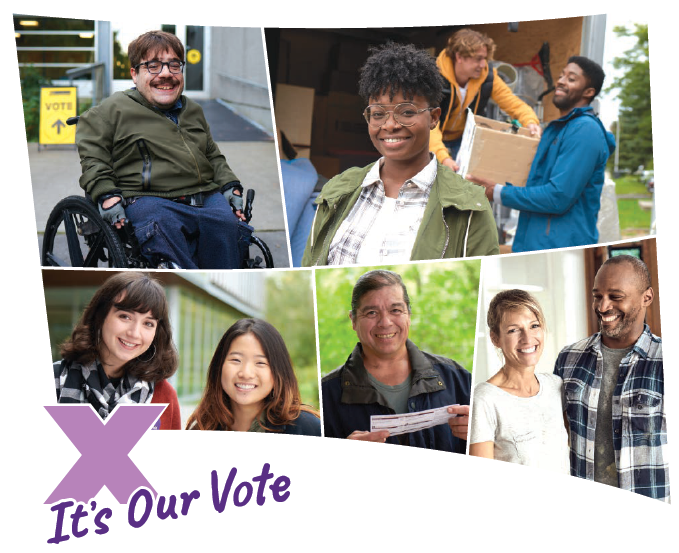 Visit elections.ca for the official information you need to vote1-800-463-6868elections.caTTY 1-800-361-8935EC 90334 (08/2019)BEGIN LOGO:Elections CanadaEND LOGO.PRINT PAGE 1Voter’s checklist□ Make sure you’re registered at your current address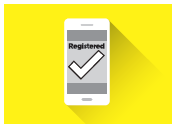 □ Watch for your voter information card in the mail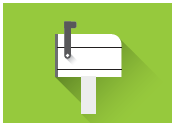 □ Make a plan to vote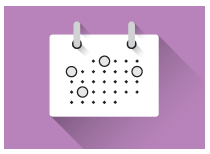 At your assigned polling station on election day, October 21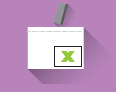 At your assigned polling station on advance polling days, October 11, 12, 13 or 14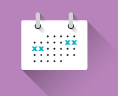 At any Elections Canada office across Canada, before October 15, 6:00 p.m.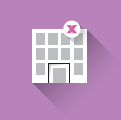 By mail: visit elections.ca to find out more (deadlines apply)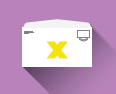 □ Find out who the candidates are in your riding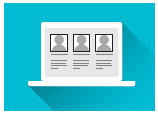 □ Bring ID when you go to vote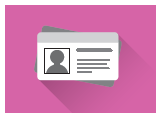 This brochure is available in multiple languages at elections.ca.For other formats, such as braille, large print and audio, call us.Visit elections.ca for the official information you need to vote1-800-463-6868elections.caTTY 1-800-361-8935PRINT PAGE 2The federal election is on Monday, October 21, 2019Did you get a voter information card in the mail?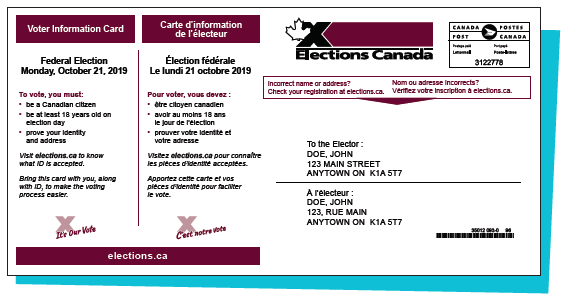 YESYou’re registered to vote. Bring this card with you, along with accepted ID, when you go to vote to make the voting process easier. NOYou may not be registered or your voter information may not be up to date. Visit elections.ca or call us at 1-800-463-6868 to check and update your registration. You can also register when you go to vote.To register and vote in the federal election, you must: be a Canadian citizen be at least 18 years old on election day prove your identity and addressPRINT PAGE 3Ways to voteYou can vote almost any time during the election period. Choose the voting option that works best for you.1. On election dayMonday, October 21Your assigned polling station will be open for 12 hours (hours vary by province).BEGIN MARGIN:Check your voter information card for your voting days, locations and times.END MARGIN.2. On advance polling daysFriday, October 11Saturday, October 12Sunday, October 13Monday, October 14Your assigned polling station will be open from 9:00 a.m. to 9:00 p.m.3. At any Elections Canada office across CanadaGo to any Elections Canada office before Tuesday, October 15, 6:00 p.m. You will vote using the special ballot process. To find the Elections Canada office nearest you, visit elections.ca or call us.4. By mailVisit elections.ca or call us to find out more. Deadlines apply.PRINT PAGE 4ID to voteYou have three options to prove your identity and address.Option 1Show one of these pieces of IDyour driver’s licenceany other card issued by a Canadian government (federal, provincial/territorial or local) with your photo, name and current address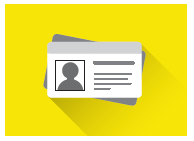 orOption 2Show two pieces of IDBoth must have your name and at least one must have your current address.Examples:voter information card and bank statementutility bill and student ID cardDon’t have these? No problem!There are other pieces of accepted ID. Check out the full list at elections.ca.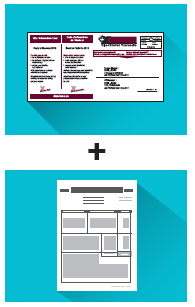 OrOption 3If you don’t have IDYou can still vote if you declare your identity and address in writing and have someone who knows you and who is assigned to your polling station vouch for you.The voucher must be able to prove their identity and address. A person can vouch for only one person (except in long-term care institutions).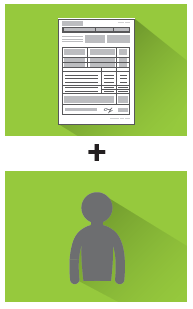 PRINT PAGE 5AccessibilityAll electors are assigned to polling stations for election day and advance polling days. After the election is called, make sure your assigned polling stations meet your accessibility needs by:checking your voter information card;entering your postal code into the Voter Information Service box at elections.ca; orcalling us at 1-800-463-6868 or 1-800-361-8935 (TTY).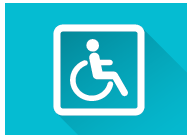 If you have concerns about the accessibility of your assigned polling stations, call us.To request voting assistance in advance, including language and sign language interpretation, call the Elections Canada office in your riding before Tuesday, October 15, 6:00 p.m.Voting assistance tools and services on election day:Bigger ballot with candidate names in large print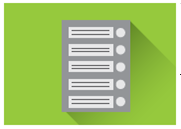 Large-print and braille lists of candidates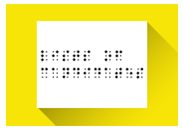 Tactile and braille voting template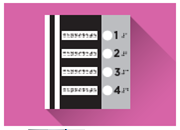 Magnifiers (4x)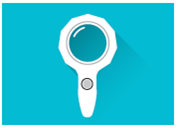 Large-grip pencil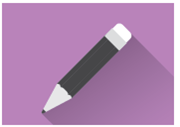 Assistance marking your ballot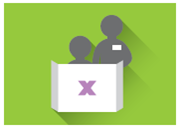 BEGIN LOGO:X It’s Our VoteEND LOGO.END OF DOCUMENT.